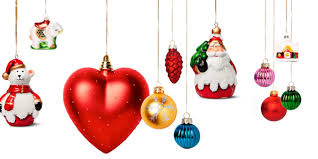 JULEBORD 2018på Scandic Hotell Lerkendal!1. desember 2018 kl. 19.00         Det blir buffet med julemat og dessert og kaffe!(vegetarianer, allergisk eller annet, gi beskjed når du melder deg på)NB : De første 70 påmeldte får plass!Trondheim Døveforenings medlemspris:	kr. 550,-Andre:	 						kr. 750,- Drikke må alle betale selv.Bindene påmelding innen 1. november. Skriv deg på liste i Klostergata 60, eller send mail til trondheim.df@online.no, eller send sms til 97 11 58 38.Ev. hotellrom må hver og en bestille selv.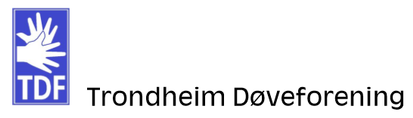 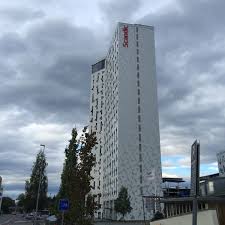 